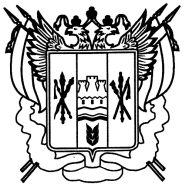 Ростовская область Егорлыкский районАдминистрация Шаумяновскогосельского поселения                                                    ПОСТАНОВЛЕНИЕ              11 мая 2023 года                     № 45                          х. ШаумяновскийОб утверждении отчёта о реализации муниципальной программы Шаумяновского сельского  поселения«Энергосбережение и повышение энергетической эффективности в муниципальном жилом фонде, на объектах коммунальной инфраструктуры и муниципальных учреждениях  Шаумяновского сельского поселения» за 2022годВ соответствии с постановлениями Администрации Шаумяновского сельского поселения № 82  от 12.09.2018г. «Об утверждении Порядка разработки, реализации и оценки эффективности муниципальных программ Шаумяновского сельского поселения», а также  руководствуясь  Уставом муниципального образования «Шаумяновское сельское поселение»,                                                 ПОСТАНОВЛЯЮ:            1. Утвердить «Отчет о реализации муниципальной программы Шаумяновского сельского поселения «Энергосбережение и повышение энергетической эффективности в муниципальном жилом фонде, на объектах коммунальной инфраструктуры и муниципальных учреждениях  Шаумяновского сельского поселения» за 2022 год» согласно приложению к настоящему постановлению.           2. Контроль за исполнением данного постановления оставляю за собой.           4. Постановление вступает в силу с момента подписания и подлежит официальному опубликованию.Глава АдминистрацииШаумяновского сельского поселения                                       С.Л. АванесянПриложение   к  постановлению от 11.05.2023года. № 45    Отчет о реализации муниципальной программыШаумяновского сельского поселения«Энергосбережение и повышение энергетическойэффективности в муниципальном жилом фонде, наобъектах коммунальной инфраструктуры и муниципальныхучреждениях  Шаумяновского сельского поселения» за 2022г.Муниципальная программа Шаумяновского сельского поселения «Энергосбережение и повышение энергетической эффективности в муниципальном жилом фонде, на объектах коммунальной инфраструктуры и муниципальных учреждениях  Шаумяновского сельского поселения» была утверждена постановлением Администрации Шаумяновского сельского поселения от 24.12.2018г. №112 «Об утверждении муниципальной программы Шаумяновского сельского поселения «Энергосбережение и повышение энергетической эффективности в муниципальном жилом фонде, на объектах коммунальной инфраструктуры и муниципальных учреждениях  Шаумяновского сельского поселения»Муниципальная программа включает в себя 2 подпрограммы:Подпрограмма «Энергосбережение и повышение энергетической эффективности сетей уличного освещения Шаумяновского сельского поселения»В 2022г. реализация муниципальной программы осуществлялось без привлечения ассигнований из бюджета Шаумяновского сельского поселения.тчет о финансировании программных мероприятий за весь период реализации муниципальной программы:ОТЧЕТ О СИСТЕМЕ ПРОГРАММНЫХ МЕРОПРИЯТИЙРАСХОДЫна реализацию муниципальной программы«Энергосбережение и повышение энергетической эффективности в муниципальном жилом фонде, на объектах коммунальной 
инфраструктуры и муниципальных учреждениях Шаумяновского сельского поселения»Для успешной реализации Программы и достижения ожидаемых результатов необходимо выполнение всех запланированных мероприятий и достижения плановых значений показателей (индикаторов), а также проведение оценки эффективности реализации Программы для своевременного выявления факторов риска, оказывающих негативное влияние на основные параметры программы и принятие необходимых мер для их минимизации.Предложения по оптимизации бюджетных ассигнований на реализацию основных мероприятий подпрограмм муниципальной программы отсутствуют.Корректировка целевых показателей реализации муниципальной программы не требуется.Для достижения ожидаемых результатов реализации муниципальной программы необходима ее дальнейшая реализация. Решением Собрания депутатов Шаумяновского сельского поселения от 27.12.2022г. № 35 «О бюджете Шаумяновского сельского поселения Егорлыкского района на 2023 год и плановый период 2024 и 2025 годов» утверждены бюджетные ассигнования на реализацию основных мероприятий муниципальной программы.Объемы и источники финансирования Программы:Объем финансирования составляет всего 3 187,3 тыс. рублей, в том числе: 2019 год –           0,0 тыс. рублей;2020 год –           0,0 тыс. рублей;2021 год –     2487,3 тыс. рублей;2022 год –            0,0 тыс. рублей;2023 год –          50,0 тыс. рублей;2024 год –          50,0 тыс. рублей;2025 год –          50,0 тыс. рублей;2026 год –        150,0 тыс. рублей;2027 год –        100,0 тыс. рублей;2028 год –        100,0 тыс. рублей;2029 год –        100,0 тыс. рублей;2030 год –        100,0 тыс. рублей.Источник финансирования – бюджет Шаумяновского сельского поселения. Объемы финансирования программы подлежат уточнению в установленном порядке при формировании бюджетов на очередной финансовый год и плановый период.№
п/пНаименование государственной программы, номер и наименование подпрограммыИсточники финансирования Объем расходов
всего (тыс. рублей)В том числе по годам реализации государственной программыВ том числе по годам реализации государственной программыВ том числе по годам реализации государственной программыВ том числе по годам реализации государственной программыВ том числе по годам реализации государственной программыВ том числе по годам реализации государственной программыВ том числе по годам реализации государственной программыВ том числе по годам реализации государственной программыВ том числе по годам реализации государственной программыВ том числе по годам реализации государственной программыВ том числе по годам реализации государственной программыВ том числе по годам реализации государственной программы№
п/пНаименование государственной программы, номер и наименование подпрограммыИсточники финансирования Объем расходов
всего (тыс. рублей)201920202021202220232024202520262027202820292030123456789101112131415161.Муниципальная  программа  «Энергосбережение и повышение энергетической эффективности в муниципальном жилом фонде, на объектах коммунальной инфраструктуры и муниципальных учрежденияхШаумяновского сельского поселения»Всего 4494,60,00,02487,30,050,050,050,0150,0100,0100,0100,0100,01.Муниципальная  программа  «Энергосбережение и повышение энергетической эффективности в муниципальном жилом фонде, на объектах коммунальной инфраструктуры и муниципальных учрежденияхШаумяновского сельского поселения»Федеральный бюджет0,00,00,00,00,00,00,00,00,00,00,00,00,01.Муниципальная  программа  «Энергосбережение и повышение энергетической эффективности в муниципальном жилом фонде, на объектах коммунальной инфраструктуры и муниципальных учрежденияхШаумяновского сельского поселения»областной бюджет2340,50,00,02340,50,00,00,00,00,00,00,00,00,01.Муниципальная  программа  «Энергосбережение и повышение энергетической эффективности в муниципальном жилом фонде, на объектах коммунальной инфраструктуры и муниципальных учрежденияхШаумяновского сельского поселения»местный бюджет2154,10,00,0146,80,050,050,050,0150,0100,0100,0100,0100,01.Муниципальная  программа  «Энергосбережение и повышение энергетической эффективности в муниципальном жилом фонде, на объектах коммунальной инфраструктуры и муниципальных учрежденияхШаумяновского сельского поселения»внебюджетные источники0,00,00,00,00,00,00,00,00,00,00,00,00,02.Подпрограмма «Энергосбережение и повышение энергетической эффективности сетей уличного освещения Шаумяновского сельского поселения»Всего4494,60,00,02487,30,050,050,050,0150,0100,0100,0100,0100,02.Подпрограмма «Энергосбережение и повышение энергетической эффективности сетей уличного освещения Шаумяновского сельского поселения»Федеральный бюджет0,00,00,00,00,00,00,00,00,00,00,00,00,02.Подпрограмма «Энергосбережение и повышение энергетической эффективности сетей уличного освещения Шаумяновского сельского поселения»Областной бюджет2340,50,00,02340,50,00,00,00,00,00,00,00,00,02.Подпрограмма «Энергосбережение и повышение энергетической эффективности сетей уличного освещения Шаумяновского сельского поселения»Местный бюджет2154,10,00,0146,80,050,050,050,0150,0100,0100,0100,0100,0Подпрограмма «Энергосбережение и повышение энергетической эффективности сетей уличного освещения Шаумяновского сельского поселения»Внебюджетные источники0,00,00,00,00,00,00,00,00,00,00,00,00,0Подпрограмма «Энергосбережение и повышение энергетической эффективности сетей уличного освещения Шаумяновского сельского поселения»Внебюджетные источники0,00,00,00,00,00,00,00,00,00,00,00,00,0